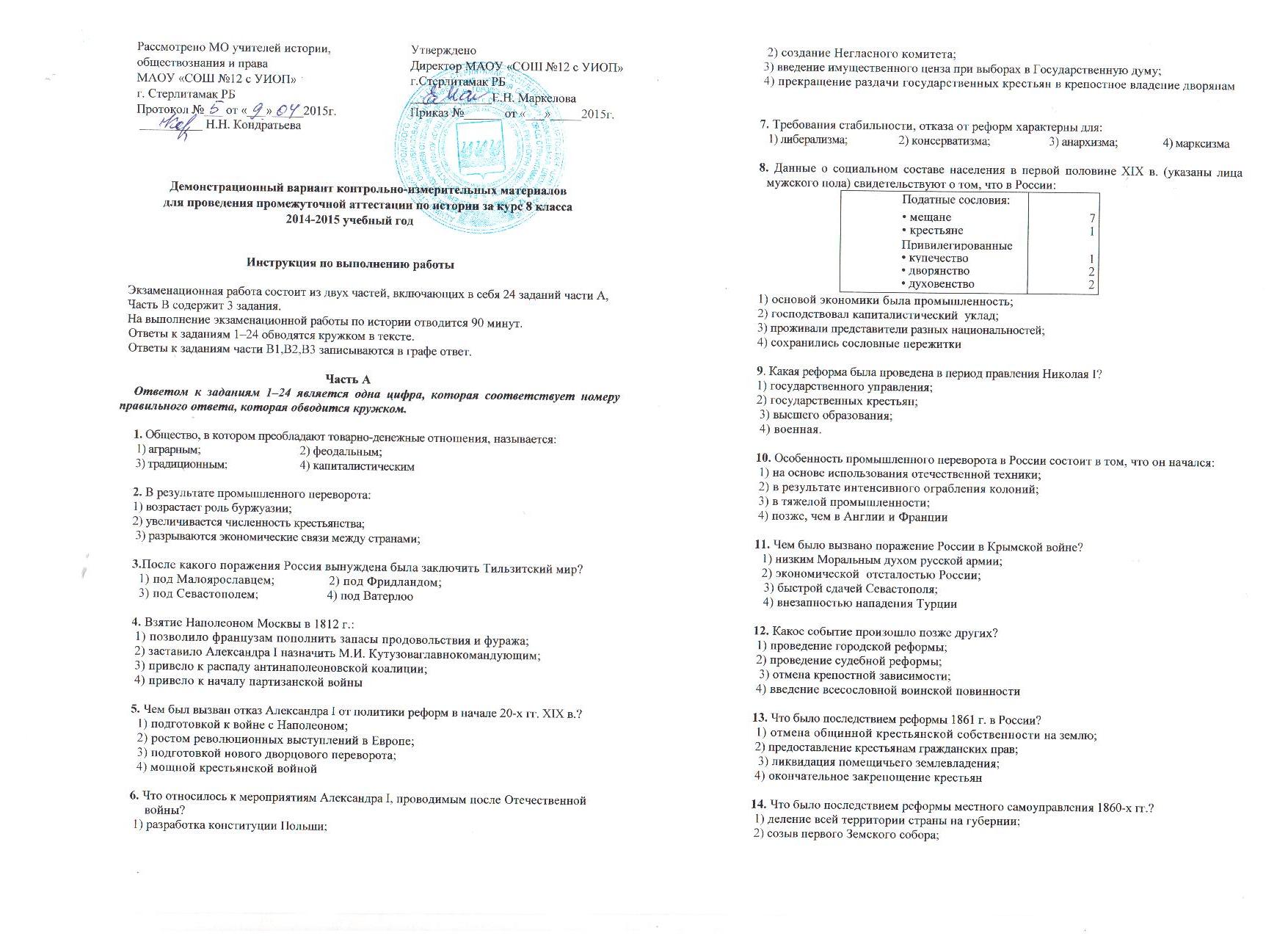 Рассмотрено МО учителей истории,  		Утвержденообществознания и права 			Директор МАОУ «СОШ №12 с УИОП»МАОУ «СОШ №12 с УИОП»			г.Стерлитамак РБг. Стерлитамак РБ					_____________Е.Н. МаркеловаПротокол №___ от «___»_____2015г. 		Приказ №______ от «___»_____2015г. __________ Н.Н. КондратьеваДемонстрационный вариант контрольно-измерительных материаловдля проведения промежуточной аттестации по истории за курс 8 класса2014-2015 учебный годИнструкция по выполнению работы Экзаменационная работа состоит из двух частей, включающих в себя 24 заданий части А, Часть B cодержит 3 задания. На выполнение экзаменационной работы по истории отводится 90 минут.    Ответы к заданиям 1–24 обводятся кружком в тексте.  Ответы к заданиям части B1,B2,B3 записываются в графе ответ.Часть АОтветом к заданиям 1–24 является одна цифра, которая соответствует номеру правильного ответа, которая обводится кружком.1. Общество, в котором преобладают товарно-денежные отношения, называется:  1) аграрным;                                2) феодальным;
      3) традиционным;                       4) капиталистическим2. В результате промышленного переворота:1) возрастает роль буржуазии;2) увеличивается численность крестьянства; 3) разрываются экономические связи между странами;3.После какого поражения Россия вынуждена была заключить Тильзитский мир?   1) под Малоярославцем;                2) под Фридландом;                3) под Севастополем;                      4) под Ватерлоо4. Взятие Наполеоном Москвы в .:  1) позволило французам пополнить запасы продовольствия и фуража;       2) заставило Александра I назначить М.И. Кутузова главнокомандующим;    3) привело к распаду антинаполеоновской коалиции;               4) привело к началу партизанской войны5. Чем был вызван отказ Александра I от политики реформ в начале 20-х гг. XIX в.?   1) подготовкой к войне с Наполеоном;                      2) ростом революционных выступлений в Европе;               3) подготовкой нового дворцового переворота;    4) мощной крестьянской войной6. Что относилось к мероприятиям Александра I, проводимым после Отечественной войны? 1) разработка конституции Польши;                               2) создание Негласного комитета; 3) введение имущественного ценза при выборах в Государственную думу; 4) прекращение раздачи государственных крестьян в крепостное владение дворянам7. Требования стабильности, отказа от реформ характерны для:    1) либерализма;                  2) консерватизма;                     3) анархизма;                4) марксизма8. Данные о социальном составе населения в первой половине XIX в. (указаны лица мужского пола) свидетельствуют о том, что в России:1) основой экономики была промышленность;       2) господствовал капиталистический .уклад; 3) проживали представители разных национальностей;            4) сохранились сословные пережитки 9. Какая реформа была проведена в период правления Николая I?1) государственного управления;                    	2) государственных крестьян; 3) высшего образования; 4) военная.10. Особенность промышленного переворота в России состоит в том, что он начался: 1) на основе использования отечественной техники;  2) в результате интенсивного ограбления колоний; 3) в тяжелой промышленности;                      4) позже, чем в Англии и Франции11. Чем было вызвано поражение России в Крымской войне?1) низким Моральным духом русской армии;  2) экономической..отсталостью России;   3) быстрой сдачей Севастополя;     4) внезапностью нападения Турции12. Какое событие произошло позже других? 1) проведение городской реформы;                             2) проведение судебной реформы;
           3) отмена крепостной зависимости;      4) введение всесословной воинской повинности 13. Что было последствием реформы . в России? 1) отмена общинной крестьянской собственности на землю;  2) предоставление крестьянам гражданских прав;
           3) ликвидация помещичьего землевладения;     4) окончательное закрепощение крестьян 14. Что было последствием реформы местного самоуправления 1860-х гг.?  1) деление всей территории страны на губернии;                     2) созыв первого Земского собора; 3) отмена системы местничества;                                                 4) создание системы земств15. Чем объяснялось развитие внутреннего рынка в России в конце 60—70-х гг. XIX в.? 1) появлением первых всероссийских ярмарок;                        2) началом промышленного переворота; 3) ростом жизненного уровня крестьянства;                    4) активным железнодорожным строительством 16. В таблице представлены среднегодовые темпы развития производства в Англии, США и Германии в 1870—1913 гг. (по отношению к предыдущему году, в %). Проанализировав данные, выберите правильное утверждение.    1)  Англия сохраняет монопольное положение на мировом рынке;    2)  США лидируют по темпам роста производительности труда в промышленности;    3) центр мирового экономического развития перемещается из Европы в Северную Америку; 4) Германия выходит на третье место в мире по темпам роста объемов промышленного производства17. Национально-освободительная борьба в Латинской Америке привела к: 1) появлению независимых государств; 2) ликвидации феодальных пережитков; 3) созданию единого государства на континенте; 4) ликвидации традиционных черт в жизни общества18. Английская колонизация Индии привела к: 1) обнищанию населения;                                             2) развитию предпринимательства; 3) развитию внутренней и внешней торговли;         4) полной ликвидации остатков   традиционализма19. Эра «просвещенного правления»,  коренным образом  преобразовавшая Японию, получила название:  1) «период сёгуната»;                              2) «Новый курс» Цыси;
             3) «революция Мэйдзи»;                    4) «политика самоусиления»20. В Антанту входили:1) Англия, Россия, Франция;                        2) Япония, Германия, Италия;3) Германия, Франция, Россия;                     4) Германия, Италия, Австро-Венгрия21. Что свидетельствовало о развитии капиталистических отношений в сельском хозяйстве   России в конце XIX - начале XX в.? 1) использование вольнонаемного труда в деревне;        2) выплата крестьянами выкупных  .платежей; 3) использование отработочной системы;                          4) наличие общинного.землевладения22. Что относится к событиям первой российской революции?1) падение Порт-Артура;                               2) арест Временного правительства;3) создание рабочих Советов;                      4) убийство П.А. Столыпина23. Что было основным мероприятием столыпинской аграрной реформы? 1) запрещение деятельности аграрной партии;
           2) введение всеобщего начального образования;
          3) возвращение крестьянам отрезков; 4) предоставление крестьянам земельных участков в частную собственность 24. Какое суждение верно? 1) И. Павлов — лауреат Нобелевской премии; 2) А. Ахматова — член объединения «Мир искусства»;3) С. Коненков — русский религиозный философ;        4) Ф. Шаляпин — основоположник космонавтики Часть ВПравильным ответом к заданиям 1-2 являются два ответа , которые записываются в ответ. Задание 3 записываются в ответ соответствующие колонке.В1. Какие социальные слои населения формируются в эпоху индустриализации? Укажите два верных ответа из пяти предложенных. Обведите цифры, соответствующие верным ответам, и  запишите их  в указанном месте без дополнительных символов. Пролетариат;              2) крестьянство;                 3)  колонизаторы; Аристократия;          5)  средний классОтвет: В2. Какие черты присущи традиционным обществам Востока? Укажите два  верных ответа из пяти предложенных. Обведите цифры, соответствующие верным ответам, и запишите их в указанном месте без дополнительных символов.верховенство закона;                                      2)  всевластие государства;3) высокая миграция населения;                    4)  господство частной собственности;5) разделение общества на замкнутые группыОтвет: В 3. Установите соответствие между деятелем науки и областью знаний. Одному элементу левого столбика соответствует один элемент правого.Ответ:Критерии оценивания:Максимально возможный балл 27. 26-27 «оценка 5»23-25 «оценка 4»19-22 «оценка 3»0-18 «оценка 2».Кодификатор:					Податные сословия:• мещане750 000• крестьяне17 950 000Привилегированные сословия:• купечество119 000• дворянство225 000• духовенство215 000СтранаОбщий объем производстваПродукция промышленностиПроизводительность в промышленностиЭкспортАнглия2,22,10,62,2США4,34,71,53,2Германия2,94,12,64,3Деятель наукиОбласть знанийАРентген1) физикаБКох2) медицинаВДарвин3) биология4) математика    А   Б    ВЧасть АЧасть АЧасть В:Часть В:№ вопросаОтвет:№ вопросаОтвет: 14B11,521B22,532B3A-1 ; Б-2 ; В-3445164728493104112124132144154164174184193201211223234241